Verbale della Commissione Monitoraggio e Riesame del 25 giugno 2018La Commissione Monitoraggio e Riesame del Corso di Laurea Magistrale in Chimica Industriale si è riunita il 25 giugno alle ore 10 via Skype per la discussione del seguente ordine del giorno:Aggiornamento della CMR sul riesame ciclico. Presenti: Prof. Guido Viscardi, (Presidente del CdS) - Responsabile del Riesame, Prof. Francesco Trotta (Vicepresidente CdS) - Referente Assicurazione della Qualità, Prof.ssa Alessandra Bianco Prevot (Presidente della Commissione Valutazione), D.ssa Pierangiola Bracco (Coordinatore della Commissione Didattica), Dr. Matteo Gastaldi (Rappresentante degli studenti).E’ assente giustificato il Dr. Matteo Chiarello (Rappresentante degli studenti).Presiede il Prof. Guido Viscardi, funge da Segretario verbalizzante D.ssa Pierangiola Bracco.1. Aggiornamento della CMR sul riesame ciclico. Il Responsabile del Riesame rammenta: 1) di aver trasmesso via e-mail in data 12 giugno 2018 ai membri della Commissione Monitoraggio e Riesame copia delle Linee Guida per il Rapporto di Riesame Ciclico, delle schede di riesame e delle SUA degli anni 2015, 2016 e 2017 per consentire loro di prendere visione della documentazione alla base del Riesame Ciclico; 2) che la prima scadenza è rappresentata dal 30 luglio, data entro la quale la CMR deve completare i quadri Q1 e Q3. La CMR decide: 1) di condividere le varie parti in fase di stesura su Google Drive; 2) solo il Responsabile del Riesame inserisce la documentazione sul sito www.aqv.unito.it; 3) ogni volta che il responsabile del riesame aggiornerà il sito inserirà nella cartella relativa al Riesame Ciclico il file pdf aggiornato del sito stesso.Esauriti i punti all’Ordine del Giorno, la riunione si conclude alle ore 11,00.Letto ed approvato seduta stante.Il Presidente della Commissione Monitoraggio e RiesameProf. Guido Viscardi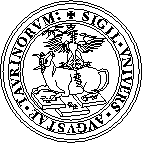 Università di TorinoDipartimento di ChimicaCorso di Laurea Magistrale in Chimica Industriale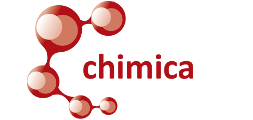 